UCHWAŁA NR KSM 1/2023 RADY KATEDRY SZTUKI MUZYCZNEJUniwersytetu Pomorskiego 
w Słupsku z dnia 18 listopada 2020 r. w sprawie przyjęcia Regulaminu Wewnętrznego Systemu Zapewniania Jakości Kształcenia w Katedrze Sztuki Muzycznej Uniwersytetu Pomorskiegow Słupsku Na podstawie § 8 ust. 2 Załącznika do Uchwały Senatu Akademii Pomorskiej w Słupsku nr R.000.63.19 z dnia 30 października 2019 r. w sprawie przyjęcia zasad organizacji i funkcjonowania Systemu Zarządzania Jakością Kształcenia w Akademii Pomorskiej w Słupsku, Rada Katedry Sztuki Muzycznej uchwala, co następuje: § 1 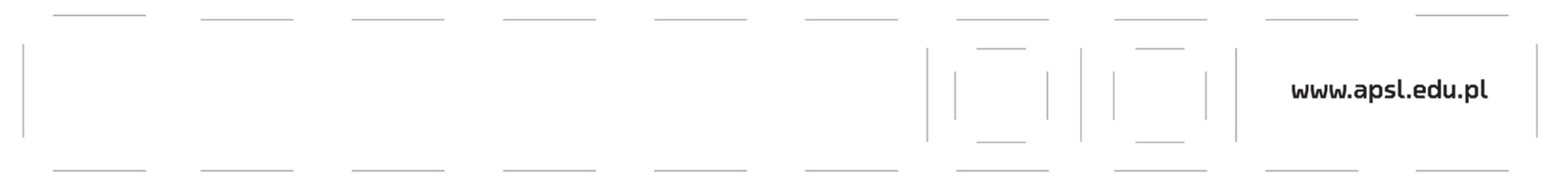 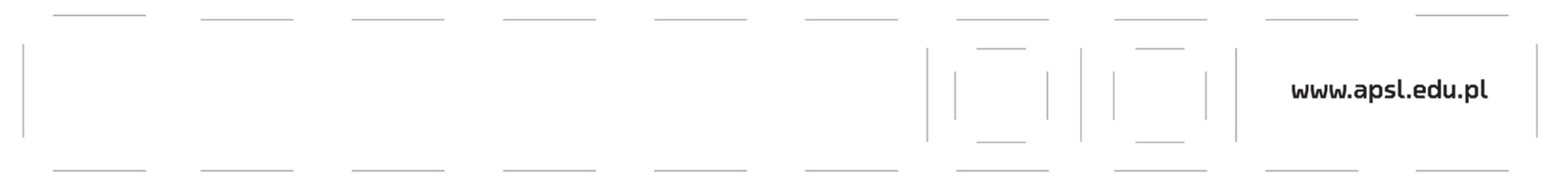 Rada Katedry Sztuki Muzycznej uchwala Regulamin Wewnętrznego Systemu Zapewniania Jakości Kształcenia w Katedrze Sztuki Muzycznej Uniwersytetu Pomorskiego w Słupsku.  Regulamin Wewnętrznego Systemu Zapewniania Jakości Kształcenia w Katedrze Sztuki Muzycznej Uniwersytetu Pomorskiego w Słupsku stanowi Załącznik do niniejszej uchwały § 2 Uchwała wchodzi w życie z dniem podjęcia.               Kierownik                                                                        		 Katedry Sztuki Muzycznej                                                                             		       dr Jarosław ChacińskiZałącznik do Uchwały  Nr KSM 1/2023Rady Katedry Sztuki Muzycznej UP w Słupsku  z dnia 18 listopada 2020 r.  REGULAMIN  WEWNĘTRZNEGO SYSTEMU  ZAPEWNIANIA JAKOŚCI KSZTAŁCENIA W KATEDRZE SZTUKI MUZYCZNEJ UNIWERSYTETU POMORSKIEGO W SŁUPSKU 	Słupsk 2023	 Rozdział 1 Podstawa prawna § 1 Uchwała nr R.000.63.19 Senatu Akademii Pomorskiej w Słupsku z dnia 30 października 2019 roku w sprawie przyjęcia Zasad organizacji i funkcjonowania Systemu Zarządzania Jakością Kształcenia w Akademii Pomorskiej w Słupsku. Rozdział 2 Cel projektowania i wdrażania systemu zarządzania jakością kształcenia § 2 Potrzeba wdrożenia systemu zarządzania jakością kształcenia wynika z odpowiedzialności Katedry Sztuki Muzycznej (zwanej dalej Katedrą) w zakresie zapewnienia wymaganej jakości kształcenia. System zarządzania jakością kształcenia tworzą powiązane ze sobą struktury, procesy, procedury/zasady i narzędzia, związane z projektowaniem, realizacją, oceną  i doskonaleniem procesu kształcenia. Zarządzanie jakością kształcenia obejmuje kształcenie na kierunku  Edukacja artystyczna w zakresie sztuki muzycznej -  I stopnia, II stopnia oraz na studiach podyplomowych. Celem ogólnym działalności podejmowanej w Katedrze w zakresie zarządzania jakością kształcenia jest zwrócenie uwagi na trzy główne aspekty: zapewnianie jakości kształcenia, monitorowanie i ewaluacja jakości kształcenia, doskonalenie jakości kształcenia. Do celów szczegółowych podejmowanej działalności w zakresie zarządzania jakością kształcenia należą: ustalenie przejrzystego zakresu odpowiedzialności za zarządzanie jakością kształcenia, określanie celów i planów poprawy jakości kształcenia; dostarczanie czytelnych wzorców i standardów postępowania w zakresie kształcenia oraz zarządzania jakością kształcenia; wdrażanie skutecznych, wielowymiarowych narzędzi zarządzania jakością kształcenia, ciągłe monitorowanie jakości procesu kształcenia; 6)  regularna ocena jakości procesu kształcenia i efektów uczenia się; podejmowanie stosownych, systematycznych działań doskonalących; stymulowanie i nagradzanie wysokiej jakości kształcenia; rozwój kompetencji dydaktycznych nauczycieli akademickich; identyfikacja, promowanie i upowszechnianie dobrych praktyk oraz wymiana doświadczeń w zakresie kształcenia oraz zarządzania jakością kształcenia; publikowanie informacji na temat jakości procesu kształcenia i efektów uczenia się; rozwój współpracy w dziedzinie zarządzania jakością kształcenia  z interesariuszami i partnerami Katedry z kraju i zagranicy. Rozdział 3 Przedmiot systemu zarządzania jakością kształcenia w Katedrze Sztuki Muzycznej Uniwersytetu Pomorskiego w Słupsku § 3 Przedmiotem działań są w szczególności obszary, o których mowa w Rozporządzeniu MNiSW z dnia 12 września 2018 r. w sprawie kryteriów oceny programowej (Dz. U. 2018, poz. 1787) oraz Statucie PKA (Załącznik do uchwały Nr 4/2018 PKA z dnia 13 grudnia 2018 r.), służące ocenie jakości kształcenia: Konstrukcja programu studiów: koncepcja, cele kształcenia i efekty uczenia się; Realizacja programu studiów: treści programowe, harmonogram realizacji programu studiów oraz formy i organizacja zajęć, metody kształcenia, praktyki zawodowe, organizacja procesu nauczania i uczenia się; Przyjęcie na studia, weryfikacja osiągnięcia przez studentów efektów uczenia się, zaliczanie poszczególnych semestrów i lat oraz dyplomowanie; Kompetencje, doświadczenie, kwalifikacje i liczebność kadry prowadzącej kształcenie oraz rozwój i doskonalenie kadry; Infrastruktura i zasoby edukacyjne wykorzystywane w realizacji programu studiów oraz ich doskonalenie; Współpraca z otoczeniem społeczno-gospodarczym w konstruowaniu, realizacji  i doskonaleniu programu studiów oraz jej wpływ na rozwój kierunku; Warunki i sposoby podnoszenia stopnia umiędzynarodowienia procesu kształcenia na kierunku; Wsparcie studentów w uczeniu się, rozwoju społecznym, naukowym lub zawodowym  i wejściu na rynek pracy oraz rozwój i doskonalenie form wsparcia; Publiczny dostęp do informacji o programie studiów, warunkach jego realizacji  i osiąganych rezultatach; Polityka jakości, projektowanie, zatwierdzanie, monitorowanie, przegląd i doskonalenie programów studiów. Rozdział 4 System zarządzania jakością kształcenia w Katedrze Sztuki Muzycznej Uniwersytetu Pomorskiego w Słupsku § 4 Za jakość kształcenia w Katedrze Katedry Sztuki Muzycznej Uniwersytetu Pomorskiego odpowiedzialna jest społeczność Katedry. Integralną część systemu zarządzania jakością kształcenia jest Wewnętrzny System Zapewniania Jakości Kształcenia. System zarządzania jakością kształcenia służy wzmocnieniu potencjału dydaktycznego Katedry oraz budowaniu i rozwijaniu uczelnianej kultury jakości. System zarządzania jakością kształcenia jest tworzony przy udziale społeczności Katedry na drodze konsultacji i dialogu z poszanowaniem wartości i tradycji akademickich. § 4 Wewnętrzny System Zapewniania Jakości Kształcenia w Katedrze tworzy: Katedralna Komisja ds. WSZJK, § 5 Za funkcjonowanie Wewnętrznego Systemu Zapewniania Jakości Kształcenia w Katedrze, w tym za zarządzanie jakością procesu kształcenia na wszystkich prowadzonych kierunkach, stopniach i formach studiów odpowiada Kierownik Katedry. Kierownik katedry, w szczególności: wyznacza cele i działania katedry w zakresie zarządzania jakością kształcenia oraz monitoruje ich osiągnięcie; wydaje decyzje określające szczegółowe ramy instytucjonalne WSZJK na poziomie katedry, w tym powołuje Katedralną komisję ds. jakości kształcenia. Komisja podlega Kierownikowi Katedry i pełni funkcję doradczą i rekomendacyjną. Przewodniczącym Katedralnej Komisji ds. Wewnętrznego Systemu Jakości Kształcenia jest osoba mianowana przez Kierownika Katedry. Komisja funkcjonuje na zasadach określonych w jej regulaminie.  W skład Komisji wchodzą: przewodniczący, katedralni koordynatorzy ds. WSZJK, przedstawiciele interesariuszy zewnętrznych oraz przedstawiciele studentów.Skład komisji jest aktualizowany w październiku każdego roku akademickiego.  Regulamin komisji lub zmiany w jego zapisach zatwierdzane są uchwałą Rady Katedry.  W pracach Komisji mogą uczestniczyć z głosem doradczym pracodawcy współpracujący  z poszczególnymi jednostkami Katedry (m in. opiekunowie praktyk zawodowych).  § 6 1. Do zadań Katedralnej Komisji ds. WSZJK należy przede wszystkim: opracowywanie i przedstawianie Kierownikowi Katedry rekomendacji działań katedry w zakresie zarządzania jakością kształcenia; stałe monitorowanie, okresowa analiza i ocena jakości procesu kształcenia i efektów uczenia się w instytucie; okresowa analiza i ocena funkcjonowania i efektywności systemu zarządzania jakością kształcenia w katedrze; nadzór nad wdrażaniem działań doskonalących jakość kształcenia w katedrze; udział w procesie akredytacji oraz w innych procesach zewnętrznej oceny jakości instytutu i kierunków prowadzonych w katedrze; zbieranie informacji dotyczących działań i dobrych praktyk w zakresie zarządzania jakością kształcenia realizowanych w katedrze; nadzór nad polityką informacyjną katedry w zakresie jakości kształcenia; współpraca z jednostkami wewnętrznymi jak i zewnętrznymi mającymi wpływ na jakość kształcenia na poziomie katedry. § 7 Zebrania Katedralnej Komisji ds. WSZJK zwołuje Przewodniczący, zgodnie 
z harmonogramem działań komisji, co najmniej 4 razy w roku akademickim oraz 
w sytuacjach związanych z zapewnieniem prawidłowego funkcjonowania Katedralnego Systemu Zapewnienia Jakości Kształcenia wynikającego z procedur uczelnianych.  O terminie zebrania członkowie Katedralnej Komisji ds. WSZJK informowani są pisemnie lub formie elektronicznej.  Obecność członków Katedralnej Komisji ds. WSZJK na zebraniu jest obowiązkowa. Członkowie Komisji, którzy przewidują swoją nieobecność na zebraniu, przedstawiają przed planowanym terminem zebrania Przewodniczącemu Komisji usprawiedliwienie swojej nieobecności. Zebrania Wydziałowej Komisji ds. WSZJK są protokołowane. § 8 Kluczowym narzędziem zapewnienia jakości kształcenia są procedury i zasady stanowiące szczegółowe ramy instytucjonalne WSZJK, opracowywane na poziomie ogólnouczelnianym, jak również poszczególnych instytutów. Procedury/zasady określają wzorce i standardy postępowania w zakresie planowania, realizacji, oceny i doskonalenia procesu kształcenia. Projekty procedur/zasad są konsultowane przez przedstawicieli społeczności akademickiej Akademii, katedry, stosownie do zakresu ich stosowania. Procedury są formalnie zatwierdzane jako wewnętrzne przepisy (zarządzenia) Akademii i Katedry. Zatwierdzone procedury/zasady ogólnouczelniane są dostępne na głównej stronie Akademii, a procedury Katedry na stronie internetowej jednostki. Wdrożenie procedur powinno obejmować spotkania informacyjne i szkolenia dla członków społeczności instytutowej objętych procedurą. Każdy członek społeczności instytutowej może zgłosić propozycję zmiany do obowiązujących procedur do Uczelnianej Komisji ds. Jakości Kształcenia lub bezpośrednio do Katedralnej Komisji ds. WSZJK. § 9 Proces oceny jakości kształcenia w Katedrze prowadzony jest z wykorzystaniem różnych narzędzi gromadzenia, analizy i wykorzystywania danych dotyczących jakości procesu i efektów uczenia się, powiązanych w spójny system informacyjny. Podstawowym procesem gromadzenia danych i analizy jakości kształcenia jest ankietyzacja, wyniki hospitacji oraz szczegółowe analizy wybranych elementów procesu dydaktycznego prowadzonych w katedrze. Badania ankietowe prowadzone są wśród studentów, absolwentów, nauczycieli akademickich, potencjalnych pracodawców. Badania dotyczą w szczególności: monitorowania realizacji osiąganych efektów uczenia się; oceny i analizy procesu kształcenia; oceny jakości i warunków prowadzenia zajęć dydaktycznych (organizacji i prowadzenia zajęć dydaktycznych, określenia form i kryteriów oceniania); analizy opinii studentów, opinii pracodawców o absolwentach, monitorowania kariery zawodowej absolwentów Instytutu; Dane gromadzone w ramach procesu ankietyzacji są wykorzystywane przy ocenie jakości kształcenia i służą jego doskonaleniu. Uzyskane dane ankietowe podlegają ustawie o ochronie danych osobowych z dnia 29.08.1997 r. (Dz. U. z 2002 r., nr 101, poz. 9262 z późn. zm.) oraz rozporządzeniu MSWiA z dnia 29 kwietnia 2004 r. w sprawie dokumentacji przetwarzania danych osobowych oraz warunków technicznych i organizacyjnych jakim powinny odpowiadać urządzenia i systemy informatyczne służące do przetwarzania danych osobowych (Dz. U., nr 100, poz. 1024). § 10 W celu usystematyzowania prac nad zapewnianiem, oceną i doskonaleniem procesu kształcenia Katedralna Komisja ds. WSZJK na początku roku akademickiego przygotowuje harmonogram działań WSZJK.  Harmonogram działań Katedralnej Komisji ds. WSZJK jest zgodny ze Strategią Uczelni obowiązującą w czasie sporządzania harmonogramu, a w szczególności zawiera zadania do zrealizowania w ramach celu strategicznego – wysoka jakość kształcenia. Harmonogram działań Katedralnej Komisji ds. WSZJK Komisja przedkłada Kierownikowi Katedry. 